PENGARUH PEMBERIAN EKSTRAK DAUN BINAHONG (Anredera cordifolia (Ten.) Steenis) TERHADAPTOKSISITAS AKUT DAN HISTOPATOLOGI HATI MENCIT JANTAN (Mus musculus)SKRIPSIOLEH:RADIYATUL AINI PURBANPM. 152114066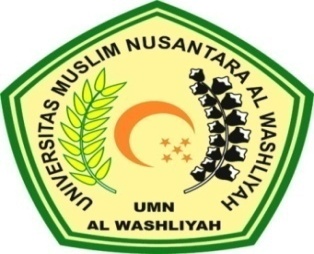 PROGRAM STUDI SARJANA FARMASIFAKULTAS FARMASIUNIVERSITAS MUSLIM NUSANTARA AL-WASHLIYAHMEDAN2019PENGARUH PEMBERIAN EKSTRAK DAUN BINAHONG (Anredera cordifolia (Ten.) Steenis) TERHADAP TOKSISITAS AKUT DAN HISTOPATOLOGI HATI MENCIT JANTAN (Mus musculus)SKRIPSIDiajukan untuk memenuhi syarat-syarat memperoleh gelar Sarjana Farmasi pada Fakultas Farmasi Universitas Muslim Nusantara Al-Washliyah MedanOLEH:RADIYATUL AINI PURBANPM.152114066PROGRAM STUDI SARJANA FARMASIFAKULTAS FARMASIUNIVERSITAS MUSLIM NUSANTARA AL-WASHLIYAHMEDAN2019SURAT PERNYATAANYang bertanda tangan di bawah ini :Nama		  : Radiyatul Aini PurbaNpm		  : 152114066Fakultas	  : FarmasiProgram Studi   : S-1 FarmasiJudul 	:Pengaruh Pemberian Ekstrak Daun Binahong (Anredera cordifolia (Ten.) Steenis) Terhadap Toksisitas Akut dan Histopatologi  Hati Mencit Jantan (Mus musculus)Menyatakan bahwa skripsi yang saya buat untuk memenuhi persyaratan kelulusan di Fakultas Farmasi Program Studi Sarjana Farmasi Universitas Muslim Nusantara Al-Washliyah Medan adalah hasil karya saya sendiri, bukan duplikat karya orang lain yang pernah diajukan untuk memperoleh gelar kesarjanaan di suatu perguruan tinggi yang lain, kecuali dalam bentuk kutipan yang telah disebutkan sumbernya dalam daftar pustaka. Selanjutnya apabila di kemudian hari ada pengaduan pihak lain, bukan menjadi tanggung jawab dosen pembimbing dan pihak Fakultas Farmasi Program Studi Sarjana Farmasi tetapi menjadi tanggung jawab saya sendiri.Demikian surat pernyataan ini saya buat dengan sebenarnya dan tanpa paksaan dari siapa pun. 					Medan,    September 2019Yang menyatakan					Radiyatul Aini purba					NIM. 152114066